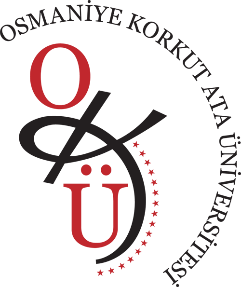 OSMANİYE KORKUT ATA ÜNİVERSİTESİ SAĞLIK BİLİMLERİ FAKÜLTESİ 
2021-2022 EĞİTİM ÖĞRETİM YILI BAHAR DÖNEMİ 
SOSYAL HİZMET BÖLÜMÜ 1.SINIF FİNAL SINAV TAKVİMİOSMANİYE KORKUT ATA ÜNİVERSİTESİ SAĞLIK BİLİMLERİ FAKÜLTESİ 
2021-2022 EĞİTİM ÖĞRETİM YILI BAHAR DÖNEMİ 
SOSYAL HİZMET BÖLÜMÜ 2.SINIF FİNAL SINAV TAKVİMİTarihSaatDers AdıSınav SalonuÖğretim ElemanıGözetmen14.06.2022Salı 10.00-13.00YBD102İngilizce IIONLINE SINAVÖğr. Gör. Fatma AKÇAÖğr. Gör. Fatma AKÇA14.06.2022Salı15.00-17.00TDL102Türk Dili IIONLINE SINAVDr. Öğr. Üye. Resul ÖZAVŞARDr. Öğr. Üye. Resul ÖZAVŞAR15.06.2022Çarşamba09:00SHB110Sosyal Hizmet IIFEF Derslik 4Doç. Dr. Oğuzhan ÇOLAKKADIOĞLUAraş. Gör. 
Ç. Beril YAVUZ17.06.2022Cuma14:00SHB112Sosyal PsikolojiFEF Derslik 1Derslik 4Dr. Öğr. Üye. Mohammad ALMAHMOUDAraş. Gör. 
Ç. Beril YAVUZ20.06.2022Pazartesi10:00SHB104Türkiye’nin Toplumsal Yapısı FEF Derslik 4Dr. Öğr. Üye. Zeynep
TEKİN BABUÇAraş. Gör. 
Ç. Beril YAVUZ21.06.2022Salı11:00SHB114 Medeni HukukFEF Derslik 4Dr. Öğr. Üye. Ahmet KARDAŞLARAraş. Gör. 
Ç. Beril YAVUZ21.06.2022Salı15:00-17:00ATA102-Atatürk İlkeleri ve İnkılap Tarihi IIONLINE SINAVDr. Öğr. Üye. Ahmet Caner ÇATALDr. Öğr. Üye. Ahmet Caner ÇATAL23.06.2022Perşembe11:00SHB116-Sosyal AntropolojiFEF Derslik 4Dr. Öğr. Üye. Zeynep
TEKİN BABUÇAraş. Gör. 
Ç. Beril YAVUZKısaltmalar:Kısaltmalar:Kısaltmalar:Kısaltmalar:Kısaltmalar:Kısaltmalar:FEF: Fen-Edebiyat FEF: Fen-Edebiyat FEF: Fen-Edebiyat FEF: Fen-Edebiyat FEF: Fen-Edebiyat FEF: Fen-Edebiyat  ÖĞRENCİLERİMİZE BAŞARILAR DİLERİZ… SOSYAL HİZMET BÖLÜM BAŞKANLIĞI ÖĞRENCİLERİMİZE BAŞARILAR DİLERİZ… SOSYAL HİZMET BÖLÜM BAŞKANLIĞI ÖĞRENCİLERİMİZE BAŞARILAR DİLERİZ… SOSYAL HİZMET BÖLÜM BAŞKANLIĞI ÖĞRENCİLERİMİZE BAŞARILAR DİLERİZ… SOSYAL HİZMET BÖLÜM BAŞKANLIĞI ÖĞRENCİLERİMİZE BAŞARILAR DİLERİZ… SOSYAL HİZMET BÖLÜM BAŞKANLIĞI ÖĞRENCİLERİMİZE BAŞARILAR DİLERİZ… SOSYAL HİZMET BÖLÜM BAŞKANLIĞITarihSaatDers AdıSınav SalonuÖğretim ElemanıGözetmen13.06.2022Pazartesi09:00SHB206Sosyal Politika IIFEF Derslik 4Dr. Öğr. Üye. Mohammad ALMAHMOUDAraş. Gör. 
Ç. Beril YAVUZ14.06.2022Salı 13:00SHB208 Bilimsel Araştırma Yöntemleri  FEF Derslik 1Derslik 4Dr. Öğr. Üye. Canan
BÜYÜKAŞIK ÇOLAKAraş. Gör. 
Ç. Beril YAVUZ16.06.2022Perşembe09:00SHB210 Öğrenme PsikolojisiFEF Derslik 4Doç. Dr. Oğuzhan ÇOLAKKADIOĞLUAraş. Gör. 
Ç. Beril YAVUZ16.06.2022Perşembe10:00SHB216Engellilere Yönelik Sosyal HizmetFEF Derslik 4Dr. Öğr. Üye. Mohammad ALMAHMOUDAraş. Gör. 
Ç. Beril YAVUZ17.06.2022Cuma15:00SHB204 Bireylerle Sosyal HizmetFEF Derslik 1Derslik 4Dr. Öğr. Üye. Canan
BÜYÜKAŞIK ÇOLAKAraş. Gör. 
Ç. Beril YAVUZ20.06.2022Pazartesi13:00SHB214 Rapor Yazma ve Sunum BecerileriFEF Derslik 4Dr. Öğr. Üye. Zeynep
TEKİN BABUÇAraş. Gör. 
Ç. Beril YAVUZ22.06.2022Çarşamba11:00SHB202 İnsan Davranışı ve Sosyal Çevre-II FEF Derslik 4Doç. Dr. Oğuzhan ÇOLAKKADIOĞLUAraş. Gör. 
Ç. Beril YAVUZKısaltmalar:Kısaltmalar:Kısaltmalar:Kısaltmalar:Kısaltmalar:Kısaltmalar:FEF: Fen Edebiyat FakültesiFEF: Fen Edebiyat FakültesiFEF: Fen Edebiyat FakültesiFEF: Fen Edebiyat FakültesiFEF: Fen Edebiyat FakültesiFEF: Fen Edebiyat Fakültesi ÖĞRENCİLERİMİZE BAŞARILAR DİLERİZ… SOSYAL HİZMET BÖLÜM BAŞKANLIĞI ÖĞRENCİLERİMİZE BAŞARILAR DİLERİZ… SOSYAL HİZMET BÖLÜM BAŞKANLIĞI ÖĞRENCİLERİMİZE BAŞARILAR DİLERİZ… SOSYAL HİZMET BÖLÜM BAŞKANLIĞI ÖĞRENCİLERİMİZE BAŞARILAR DİLERİZ… SOSYAL HİZMET BÖLÜM BAŞKANLIĞI ÖĞRENCİLERİMİZE BAŞARILAR DİLERİZ… SOSYAL HİZMET BÖLÜM BAŞKANLIĞI ÖĞRENCİLERİMİZE BAŞARILAR DİLERİZ… SOSYAL HİZMET BÖLÜM BAŞKANLIĞI